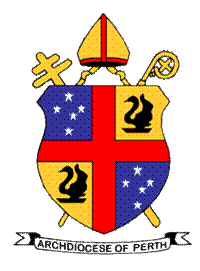 Application to Publish or Quote from the Archives CollectionYou are required to submit this form before publishing or quoting from materials from the Archives, regardless of copyright status. All quotes regardless of size need to be acknowledged with the words: By permission of the Archives of the Catholic Archdiocese of PerthPlease complete all sections and sign the Declaration (over page). 1	Full name and contact details of applicant2.	Application to publish or quoteI am creating the following project: Exhibit or display			 Publication (printed matter)	 Broadcast(radio, television, film) 	 Multi media (CD_ROM, DVD, video)	 Website (internet, intranet)       OtherPlease provide the title or description of the project: For publications please include the title and publisher; for exhibitions or displays please include the name and location of the gallery, museum or public space; for broadcasts – the details of the broadcast; for websites – the URL.3. 	I request permission to use the following:   	Textual records		Photograph	Map or plan	Film, video, sound recording4. 	List of material:  (Archivist to complete)Note: Permission requests are for one time use only. If you wish to re-issue, re-broadcast or re-publish, please submit another request form.5. 	DeclarationName (PRINT): _______________________________________________________________Signature: _____________________________________________________________________          Date: _________________________________________6. ApprovalNote: Please send the Archives a copy of the final document when completed or published. Surname                                                              First nameAddressWork PhoneAddressMobileAddressEmailOrganisationReference code (collection/series/item)Title/descriptionDateRecommendationAuthorised OfficerDateNotification to applicant